Formation HMTC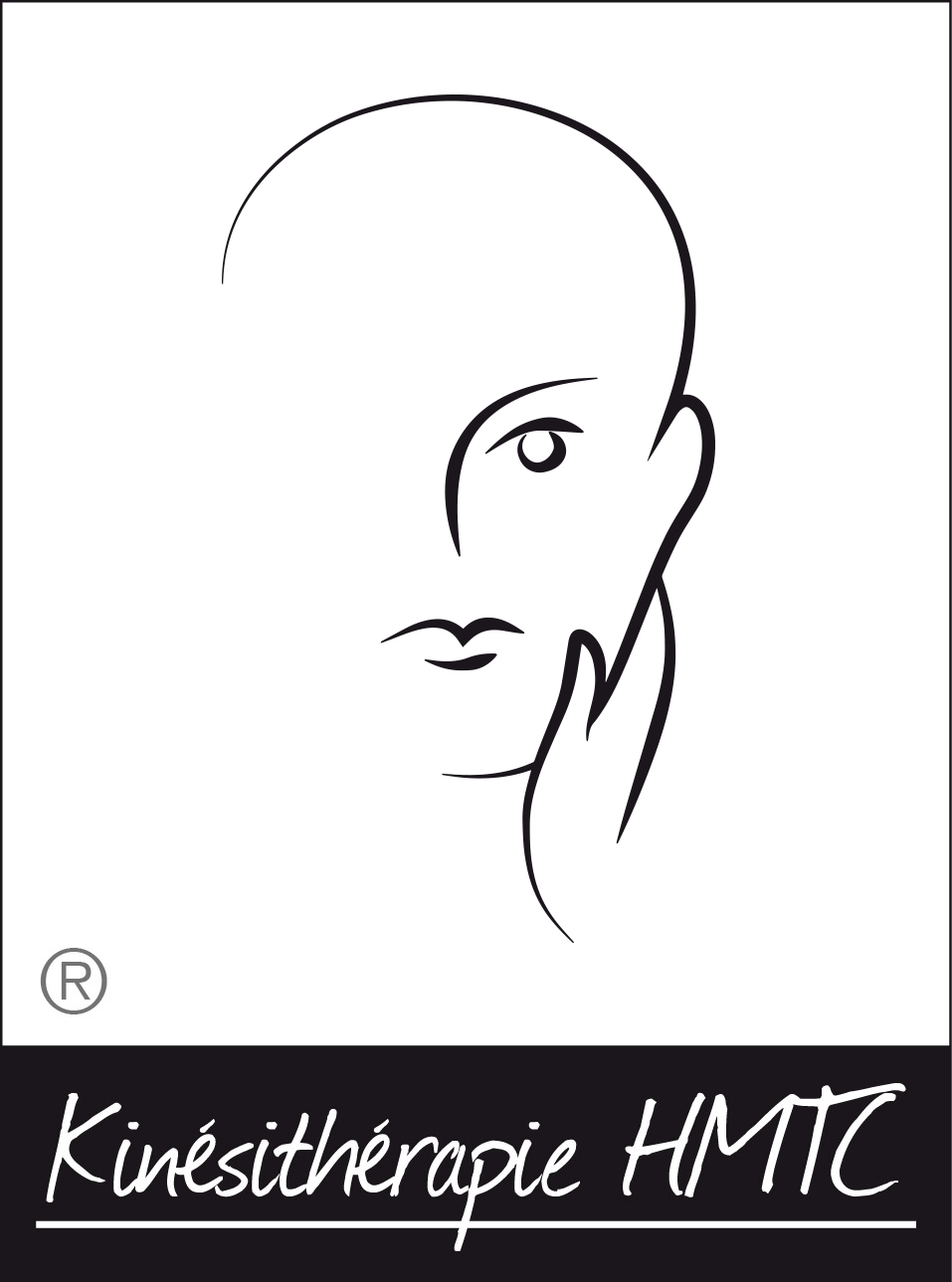 Harmonisation Myotensive de la Tête et du CouAu-delà du diagnostic, nous aider du bilan fonctionnel pour mettre en évidence l’origine des « douleurs » de nos patients De fait, dans la prise en charge des céphalées de tension, algies de la face, migraines, névralgies du trijumeau, ATM douloureuse et hypomobile, perturbations de l’équilibre, cervicalgies, … :-Le dysfonctionnement vient-il de la tête ou est-il cervico-crânien ?-L’origine est-elle neurologique, musculaire ou articulaire ?-Plusieurs causes se combinent-elles ? Nous reverrons comment répondre au quotidien à ces interrogationsEn apportant les solutions adéquates.Dans cette optique l’objectif du recyclage sera de :-Conforter les acquis.-Redéfinir les logiques de traitement.-Acquérir de nouveaux outils.-Partager nos expériences-Etudes de cas